.Intro - 48 counts[1-8] HEEL SWITCHES, HEEL, TOE, 1/2 TURN R HOOK[9-16] STEP LOCK STEP R, Stomp L-UP, BACK ROCK L, L-UP STOMP X2[17-24] VINE L, STOMP R, SWIVELS, STOMP-UP L[25-32] ROCKING CHAIR L, FULL TURN R FORWARD, STOMP L, R STOMP UPContact – Submitted By – Britt: britt@webnetmail.dkM & D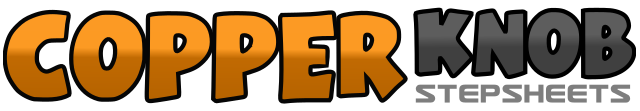 .......Count:32Wall:2Level:Beginner.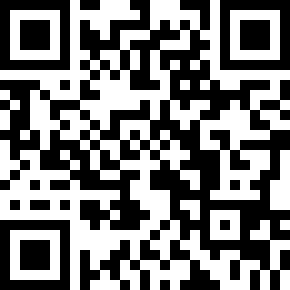 Choreographer:Marie Machu & Dominique Tritsch - May 2014Marie Machu & Dominique Tritsch - May 2014Marie Machu & Dominique Tritsch - May 2014Marie Machu & Dominique Tritsch - May 2014Marie Machu & Dominique Tritsch - May 2014.Music:Dancing In the Moonlight - Derek RyanDancing In the Moonlight - Derek RyanDancing In the Moonlight - Derek RyanDancing In the Moonlight - Derek RyanDancing In the Moonlight - Derek Ryan........1-4R heel forward, step right beside left - L heel forward, back left to right side5-6heel forward - Pointe R behind L7- 8unwind 1/2 R on L, R heel forward- Hook right over left leg1-4Step forward right behind left, step right forward, stomp-up L5-8Jump back on L , recover R, Stomp-up L (X2)1-4Step left to left, step right behind left, step left to left, stomp right5-8Swivel R toe, heel, toe, Stomp-up L1-4Step forward on L, stomp on R, left back , stomp on R5-8½ turn R, step left back, ½ turn step right forward, stomp left, stomp-up R